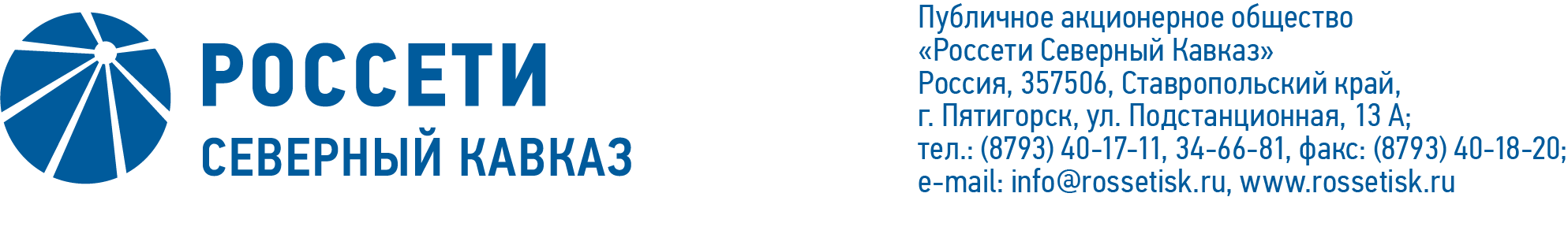 ПРОТОКОЛ № 540заседания Совета директоров ПАО «Россети Северный Кавказ»Место подведения итогов голосования: Ставропольский край, 
г. Пятигорск, ул. Подстанционная, д. 13а.Дата проведения: 09 октября 2023 года.Форма проведения: опросным путем (заочное голосование).Дата подведения итогов голосования: 09 октября 2023 года, 23:00.Дата составления протокола: 11 октября 2023 года.Всего членов Совета директоров ПАО «Россети Северный Кавказ» - 11 человек.В заочном голосовании приняли участие (получены опросные листы) члены Совета директоров:Андреева Елена ВикторовнаБаранюк Наталья НиколаевнаЛевченко Роман АлексеевичЛяпунов Евгений ВикторовичМакаров Владимир АлександровичМольский Алексей ВалерьевичПарамонова Наталья ВладимировнаСасин Николай ИвановичУстюгов Дмитрий ВладимировичКворум имеется.Повестка дня: Об утверждении Плана мероприятий по профессиональному развитию внутренних аудиторов в ПАО «Россети Северный Кавказ».О текущей ситуации в деятельности ПАО «Россети Северный Кавказ» по технологическому присоединению потребителей к электрическим сетям по итогам 6 месяцев 2023 года.Об утверждении Стандартов качества обслуживания потребителей услуг ПАО «Россети Северный Кавказ».Об утверждении предпочтительного риска (риск-аппетита) 
ПАО «Россети Северный Кавказ».О рассмотрении отчета об исполнении Плана развития                                    ПАО «Россети Северный Кавказ» за 2022 год.Об утверждении кредитного плана ПАО «Россети Северный Кавказ» на 4 квартал 2023 года.Об утверждении актуализированного Плана развития системы управления производственными активами и ресурсного плана ПАО «Россети Северный Кавказ» на 2022-2024 гг.О рассмотрении отчета Дирекции внутреннего аудита и контроля ПАО «Россети Северный Кавказ» об оценке эффективности системы корпоративного управления в 2022-2023 корпоративном году.Об итогах выполнения инвестиционной программы 
ПАО «Россети Северный Кавказ» за 1 полугодие 2023 года.О рассмотрении отчета Генерального директора ПАО «Россети Северный Кавказ» о выполнении во 2 квартале 2023 года решений, принятых на заседаниях Совета директоров Общества.Об утверждении Плана работы Совета директоров Общества 
на 2023-2024 корпоративный год.Итоги голосования и решения, принятые по вопросам повестки дня:Вопрос № 1.  Об утверждении Плана мероприятий по профессиональному развитию внутренних аудиторов в ПАО «Россети Северный Кавказ».РЕШЕНИЕ:	Утвердить План мероприятий по профессиональному развитию внутренних аудиторов в ПАО «Россети Северный Кавказ» в соответствии с приложением № 1 к настоящему решению Совета директоров Общества.Голосовали «ЗА»: Андреева Е.В., Баранюк Н.Н., Левченко Р.А., Ляпунов Е.В., Макаров В.А., Мольский А.В., Парамонова Н. В., Сасин Н.И., Устюгов Д.В.«ПРОТИВ»: нет. «ВОЗДЕРЖАЛСЯ»: нет.Решение принято.Вопрос № 2. О текущей ситуации в деятельности ПАО «Россети Северный Кавказ» по технологическому присоединению потребителей к электрическим сетям по итогам 6 месяцев 2023 года.РЕШЕНИЕ:1. Принять к сведению отчет Генерального директора Общества 
«О текущей ситуации в деятельности Общества по технологическому присоединению потребителей к электрическим сетям по итогам 6 месяцев 2023 года» в соответствии с приложением № 2 к настоящему решению.2. Отметить большой объем договоров об осуществлении технологического присоединения с просроченным сроком исполнения по вине Общества (57 %).3. Принять меры по сокращению просроченных обязательств в целях исполнения промежуточных и итоговых значений КПЭ по показателю «Соблюдение сроков осуществления технологического присоединения» 
в 2023 году.Голосовали «ЗА»: Андреева Е.В., Баранюк Н.Н., Левченко Р.А., Ляпунов Е.В., Макаров В.А., Мольский А.В., Парамонова Н. В., Сасин Н.И., Устюгов Д.В.«ПРОТИВ»: нет. «ВОЗДЕРЖАЛСЯ»: нет.Решение принято.Вопрос № 3. Об утверждении Стандартов качества обслуживания потребителей услуг ПАО «Россети Северный Кавказ».РЕШЕНИЕ:	1. Утвердить Стандарты качества обслуживания потребителей услуг
ПАО «Россети Северный Кавказ» согласно приложению № 3 к настоящему решению Совета директоров Общества.	2. Признать утратившими силу с даты принятия настоящего решения Стандарты качества обслуживания потребителей услуг ОАО «МРСК Северного Кавказа», утвержденные решением Совета директоров ОАО «МРСК Северного Кавказа» (протокол от 15.06.2015 № 199).	3. Единоличному исполнительному органу ПАО «Россети Северный Кавказ» обеспечить:	3.1. вынесение на рассмотрение Совета директоров Общества вопроса «Об утверждении Дорожной карты по внедрению Стандартов качества обслуживания потребителей услуг ПАО «Россети Северный Кавказ» со сроком реализации мероприятий не позднее I полугодия 2024 года.	Срок: не позднее 31.10.2023.	3.2. вынесение на рассмотрение Совета директоров Общества информации о соблюдении Стандартов качества обслуживания потребителей услуг ПАО «Россети Северный Кавказ», включая достижение целевых показателей качества обслуживания потребителей.	Срок: ежегодно до 05.04 года, следующего за отчетным годом.Голосовали «ЗА»: Андреева Е.В., Баранюк Н.Н., Левченко Р.А., Ляпунов Е.В., Макаров В.А., Мольский А.В., Парамонова Н. В., Сасин Н.И., Устюгов Д.В.«ПРОТИВ»: нет. «ВОЗДЕРЖАЛСЯ»: нет.Решение принято.Вопрос № 4. Об утверждении предпочтительного риска (риск-аппетита) 
ПАО «Россети Северный Кавказ».РЕШЕНИЕ:	Утвердить предпочтительный риск (риск-аппетит) ПАО «Россети Северный Кавказ» в соответствии с приложением № 4 к настоящему решению.Голосовали «ЗА»: Андреева Е.В., Баранюк Н.Н., Левченко Р.А., Ляпунов Е.В., Макаров В.А., Мольский А.В., Парамонова Н. В., Сасин Н.И., Устюгов Д.В.«ПРОТИВ»: нет. «ВОЗДЕРЖАЛСЯ»: нет.Решение принято.Вопрос № 5. О рассмотрении отчета об исполнении Плана развития                                    ПАО «Россети Северный Кавказ» за 2022 год.РЕШЕНИЕ:Принять к сведению отчет об исполнении Плана развития                                   ПАО «Россети Северный Кавказ» за 2022 год согласно приложению № 5 к настоящему решению Совета директоров Общества.Поручить единоличному исполнительному органу ПАО «Россети Северный Кавказ»:взять на особый контроль выполнение мероприятий Плана развития ПАО «Россети Северный Кавказ»;с целью выполнения Плана развития в части показателя «уровень потерь электроэнергии» принять меры по безусловному исполнению Плана (Программы) снижения потерь электрической энергии в электрических сетях Общества на 2023-2027 годы.Голосовали «ЗА»: Андреева Е.В., Баранюк Н.Н., Левченко Р.А., Ляпунов Е.В., Макаров В.А., Мольский А.В., Парамонова Н. В., Сасин Н.И., Устюгов Д.В.«ПРОТИВ»: нет. «ВОЗДЕРЖАЛСЯ»: нет.Решение принято.Вопрос № 6. Об утверждении кредитного плана ПАО «Россети Северный Кавказ» на 4 квартал 2023 года.РЕШЕНИЕ:	Утвердить кредитный план ПАО «Россети Северный Кавказ» на 4 квартал 
2023 года в соответствии с приложением № 6 к настоящему решению Совета директоров Общества.Голосовали «ЗА»: Андреева Е.В., Баранюк Н.Н., Левченко Р.А., Ляпунов Е.В., Макаров В.А., Мольский А.В., Парамонова Н. В., Сасин Н.И., Устюгов Д.В.«ПРОТИВ»: нет. «ВОЗДЕРЖАЛСЯ»: нет.Решение принято.Вопрос № 7. Об утверждении актуализированного Плана развития системы управления производственными активами и ресурсного плана ПАО «Россети Северный Кавказ» на 2022-2024 гг.РЕШЕНИЕ:Утвердить актуализированный План развития Системы управления производственными активами и ресурсный план ПАО «Россети Северный Кавказ» на 2022-2024 гг. в соответствии с приложением № 7 к настоящему решению Совета директоров Общества.Поручить Единоличному исполнительному органу Общества:обеспечить своевременную реализацию мероприятий актуализированного Плана развития системы управления производственными активами ПАО «Россети Северный Кавказ» на 2022-2024 гг.;обеспечить ежегодное утверждение Советом директоров 
ПАО «Россети Северный Кавказ» отчета о результатах исполнения утверждённого актуализированного Плана развития системы управления производственными активами ПАО «Россети Северный Кавказ» на 
2022-2024 гг., в срок до 31 марта года, следующего за отчетным.Голосовали «ЗА»: Андреева Е.В., Баранюк Н.Н., Левченко Р.А., Ляпунов Е.В., Макаров В.А., Мольский А.В., Парамонова Н. В., Сасин Н.И., Устюгов Д.В.«ПРОТИВ»: нет. «ВОЗДЕРЖАЛСЯ»: нет.Решение принято.Вопрос № 8. О рассмотрении отчета Дирекции внутреннего аудита и контроля ПАО «Россети Северный Кавказ» об оценке эффективности системы корпоративного управления в 2022-2023 корпоративном году.РЕШЕНИЕ:Принять к сведению Аудиторский отчет от 31.07.2023 № 08-2023-СК «Оценка корпоративного управления ПАО «Россети Северный Кавказ» за 
2022 – 2023 корпоративный год» согласно приложению № 8 к настоящему решению Совета директоров Общества.Голосовали «ЗА»: Андреева Е.В., Баранюк Н.Н., Левченко Р.А., Ляпунов Е.В., Макаров В.А., Мольский А.В., Парамонова Н. В., Сасин Н.И., Устюгов Д.В.«ПРОТИВ»: нет. «ВОЗДЕРЖАЛСЯ»: нет.Решение принято.Вопрос № 9. Об итогах выполнения инвестиционной программы 
ПАО «Россети Северный Кавказ» за 1 полугодие 2023 года.РЕШЕНИЕ:Принять к сведению отчет единоличного исполнительного органа Общества об итогах выполнения инвестиционной программы Общества за 
1 полугодие 2023 года согласно приложению № 9 к настоящему решению Совета директоров Общества.Обеспечить исполнение параметров утвержденной инвестиционной программы в 2023 году.Голосовали «ЗА»: Андреева Е.В., Баранюк Н.Н., Левченко Р.А., Ляпунов Е.В., Макаров В.А., Мольский А.В., Парамонова Н. В., Сасин Н.И., Устюгов Д.В.«ПРОТИВ»: нет. «ВОЗДЕРЖАЛСЯ»: нет.Решение принято.Вопрос № 10. О рассмотрении отчета Генерального директора ПАО «Россети Северный Кавказ» о выполнении во 2 квартале 2023 года решений, принятых на заседаниях Совета директоров Общества.РЕШЕНИЕ:1. Принять к сведению отчет Генерального директора ПАО «Россети Северный Кавказ» о выполнении во 2 квартале 2023 года решений, принятых на заседаниях Совета директоров Общества, в соответствии с приложением                     № 10 к настоящему решению Совета директоров Общества.2. Отметить предоставление отчета по показателям уровня надежности и качества оказываемых услуг Общества не в полном объеме.3. Отметить не предоставление в полном объеме информации по вопросу № 3 «Об исполнении пункта 2 решения по вопросу № 3 протокола заседания Совета директоров ПАО «Россети Северный Кавказ» от 06.10.2022 № 513».4. Отметить недостижение Обществом по итогам 2 квартала 2023 года плановых показателей погашения просроченной дебиторской задолженности за услуги по передаче электрической энергии.5. Отметить недостаточный уровень работы с просроченной дебиторской задолженностью, принять меры к активизации работы по истребованию дебиторской задолженности.Голосовали «ЗА»: Андреева Е.В., Баранюк Н.Н., Левченко Р.А., Ляпунов Е.В., Макаров В.А., Мольский А.В., Парамонова Н. В., Сасин Н.И., Устюгов Д.В.«ПРОТИВ»: нет. «ВОЗДЕРЖАЛСЯ»: нет.Решение принято.Вопрос № 11. Об утверждении Плана работы Совета директоров Общества 
на 2023-2024 корпоративный год.РЕШЕНИЕ:Утвердить План работы Совета директоров ПАО «Россети Северный Кавказ» на 2023-2024 корпоративный год согласно приложению № 11                                   к настоящему решению Совета директоров Общества.Голосовали «ЗА»: Андреева Е.В., Баранюк Н.Н., Левченко Р.А., Ляпунов Е.В., Макаров В.А., Мольский А.В., Парамонова Н. В., Сасин Н.И., Устюгов Д.В.«ПРОТИВ»: нет. «ВОЗДЕРЖАЛСЯ»: нет.Решение принято.Председатель Совета директоров		        А.В. МольскийКорпоративный секретарь 	        М.Х. КумуковаПриложения: 1. План мероприятий по профессиональному развитию внутренних аудиторов в ПАО «Россети Северный Кавказ».2.Отчет Генерального директора Общества 
«О текущей ситуации в деятельности Общества по технологическому присоединению потребителей к электрическим сетям по итогам 6 месяцев 2023 года».3.Стандарты качества обслуживания потребителей услуг
ПАО «Россети Северный Кавказ».4.Предпочтительный риск (риск-аппетит) ПАО «Россети Северный Кавказ».5.Отчет об исполнении Плана развития ПАО «Россети Северный Кавказ» за 2022 год.6.Кредитный план ПАО «Россети Северный Кавказ» на 4 квартал  2023 года.7.План развития Системы управления производственными активами и ресурсный план ПАО «Россети Северный Кавказ» на 2022-2024 гг.8.Аудиторский отчет от 31.07.2023 № 08-2023-СК «Оценка корпоративного управления ПАО «Россети Северный Кавказ» за 2022 – 2023 корпоративный год.9.Отчет единоличного исполнительного органа Общества об итогах выполнения инвестиционной программы Общества за 1 полугодие 2023 года.10.Отчет Генерального директора ПАО «Россети Северный Кавказ» о выполнении во 2 квартале 2023 года решений, принятых на заседаниях Совета директоров Общества.11.План работы Совета директоров ПАО «Россети Северный Кавказ» на 2023-2024 корпоративный год.